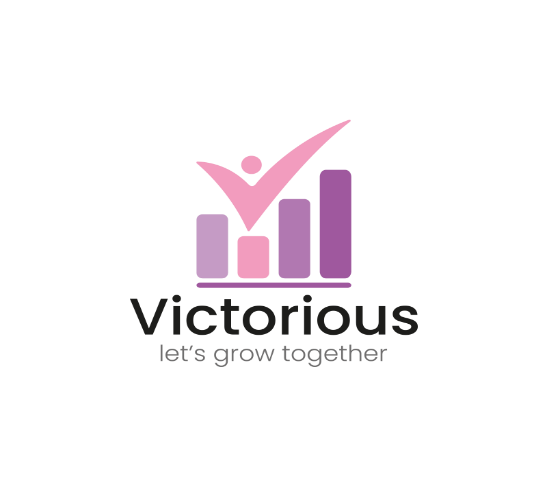 Victorious Communication d.o.o Beograd         		     raspisuje konkurs za stručnu praksuObjavljen: 03.03.2022.Rok za prijavu: 18.03.2022.Radno mesto: praktikan Digitalnog marketingaMarketinš agencija „Victorious  Communication” d.o.o. Beograd osnovano je u oktobru 2019. i od svog osnivanja radi sa klijentima vodećim u svojim branšama . Svojim klijentima efikasno i pouzdano pružamo usluge u poslovima oglasavanja na digitalnim platformama (Facebook, Google, Viber, Email), izrade analize i izveštaja na zahtev klijenata, kreiranja strategija za nastup na digitalnim platformama.Opis zaduženja lica na praktičnom radu:Obavljanje pripremnih poslova I pružanje poslovne podrške Praćenje I analiziranje postojućih kampanja Izrada mesečnih izveštajaUslovi za prijavu:student treće ili četvrte godine fakultetakomunikativnost, organizovanost, dinamičnost, timski rad poznavanje rada na računarupoznavanje digitalnih platformiŠta mi nudimo :rad u malom kolektivu i prijatnom ambijentu mogućnost unapređenja profesionalnih veština mentorstvoPrijave za konkurs možete poslati na: office@victorious.rsRadujemo se da vas upoznamo!